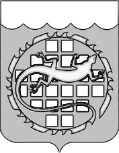 АДМИНИСТРАЦИЯ ОЗЕРСКОГО ГОРОДСКОГО ОКРУГАЧЕЛЯБИНСКОЙ ОБЛАСТИПРОТОКОЛ заседания Общественного координационного совета по поддержке и развитию малого и среднего предпринимательства Озерского городского округа12 мая 2015 года 		№ 3г. Озерск, пр. Ленина, 40,ПОВЕСТКА ДНЯ:О согласовании новой редакции Перечня муниципального имущества, предназначенного для передачи во владение и (или) в пользование на долгосрочной основе субъектам малого и среднего предпринимательства и организациям, образующим инфраструктуру поддержки субъектов малого и среднего предпринимательства.СЛУШАЛИ:М.А. Истомину – ознакомила членов Общественного координационного совета по поддержке и развитию малого и среднего предпринимательства Озерского городского округа с Перечнем муниципального имущества, предназначенного для передачи во владение и (или) в пользование на долгосрочной основе субъектам малого и среднего предпринимательства, направленным Управлением имущественных отношений администрации Озерского городского округа письмом от 21.04.2015 № 28-07-14/1591.РЕШИЛИ:1. Согласовать Перечень муниципального имущества, предназначенного для передачи во владение и (или) в пользование на долгосрочной основе субъектам малого и среднего предпринимательства и организациям, образующим инфраструктуру поддержки субъектов малого и среднего предпринимательства.Голосовали: «ЗА» - 12 человек.Заместитель председателя совета	А.С. Алексеев	Секретарь	М.А. Истомина	 	Заместитель председателя совета Секретарь                       А.С. АлексеевМ.А. ИстоминаПрисутствовали: 12 человек: Абросимов М. Ю., Батенев Д.А., Белоус А.Н.,Жмайло А.И., Камаева Н.С., Кеняйкина С.В., Козюльков И.Г., Кочурин А.В., Лемтюгин И.А., Новицкий И.В., Пономарев Э.М., Яшина Л.Ю.